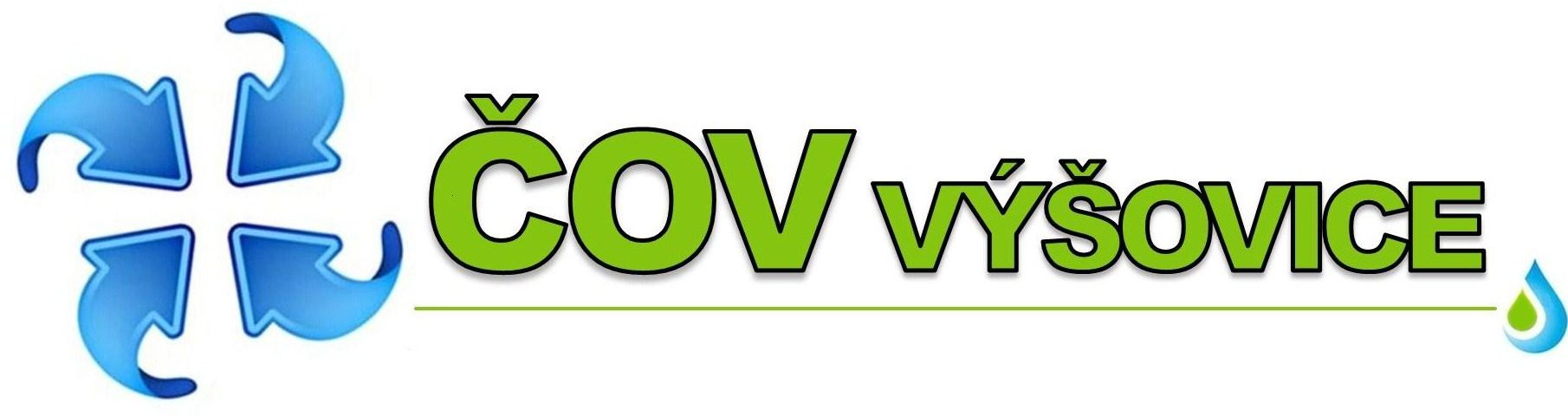 Plán financování obnovy kanalizacE DSO ČOV VýŠOVICEna období 2016-2025Zpracoval: Ing. Miloslav Kříž, předseda svazkuBŘEZEN 2016Obsah:1.	Vlastník kanalizace	32.	Provozovatel kanalizace	33.	Účel a cíl Plánu	43.1	Všeobecné požadavky	43.2	Legislativní požadavky	44.	stručný pŘehled vodohospodářského majetku	54.1	Kanalizace	5  4.2.	  ČISTÍRNA ODPADNÍCH VOD.	55.	Zhodnocení stavu vodohospodářského majetku	55.1	Kritéria hodnocení stavu	55.2	Statistické hodnocení kanalizace pro veřejnou potřebu	65.2.1	Použité materiály na kanalizační potrubí	65.2.2	Zastoupení dimenzí kanalizačního potrubí	65.2.3	Stáří kanalizační sítě	65.2.4	Opotřebení a životnost kanalizačního potrubí	65.3	Statistické hodnocení staveb a objektů	76.	Plán financování obnovy	77.	Závěr	88.	Přílohy	8Vlastník kanalizacePrávnická osoba:Název:			ČOV VýšoviceSídlo:			Kelčice 31, 798 08 Vranovice-KelčiceIdentifikační číslo:	71192018Statutární orgán:		Předsednictvo svazkuProvozovatel kanalizacePrávnická osoba:Název:			ČOV VýšoviceSídlo:			Kelčice 31, 798 08 Vranovice-KelčiceIdentifikační číslo:	71192018Statutární orgán:		Předsednictvo svazkuOdborný zástupce 
provozovatele: 		Mgr. Ing. Miloslav KřížPlán financování obnovy byl schválen Valnou hromadou svazku dne 7.3.2016. 	     7.3.2016Účel a cíl PlánuVšeobecné požadavkyPlán financování obnovy kanalizací (dále jen „PFO“) slouží vlastníkovi 
při plánování obnovy jeho stávajícího vodohospodářského majetku a koordinaci stavební činnosti v oblasti vodního hospodářství. Základním kritériem pro hodnocení stupně opotřebení vodohospodářského majetku je jeho stáří a předpokládaná životnost jednotlivých zařízení. Ekonomická část PFO obsahuje bilanci potřeb a zdrojů na jeho finanční krytí.Hlavním cílem PFO je:zajistit nutnou obnovu pro stabilní a efektivní provozování vodohospodářského majetku vlastníka,zvýšit návratnost prostředků do vodohospodářského majetku vlastníka azajistit nezbytnou udržitelnost vodohospodářského majetku vlastníka.Na PFO je nutné pohlížet jako na analýzu potřeb vlastníka s cílem zajistit nezbytnou technickou i technologickou úroveň zařízení, která jsou předpokladem stabilního 
a efektivního provozování vodohospodářského majetku.PFO je zaměřen na udržitelnost provozuschopného stavu stávajících zařízení, neřeší jeho rozvoj ani výstavbu. Legislativní požadavkyZákladním právním předpisem pro vypracování PFO je zákon č. 274/2001 Sb., 
o vodovodech a kanalizacích pro veřejnou potřebu a o změně některých zákonů (zákon 
o vodovodech a kanalizacích), ve znění pozdějších předpisů, (dále jen „ZVaK“).V ustanovení § 8 odst. 11 ZVaK se uvádí, že: „Vlastník vodovodu nebo kanalizace je povinen zpracovat a realizovat plán obnovy vodovodů a kanalizací, a to na dobu nejméně 10 kalendářních let. Obsah plánu financování obnovy vodovodů a kanalizací včetně pravidel 
pro jeho zpracování stanoví prováděcí předpis.“ Výše zmíněným prováděcím předpisem ZVaK je vyhláška Ministerstva zemědělství 
č. 428/2001 Sb., v platném znění, jejímž ustanovením § 13 je stanoveno následující:„Obsahem Plánu financování obnovy vodovodů a kanalizací je vymezení infrastrukturního majetku ve členění podle vybraných údajů majetkové evidence s reprodukční pořizovací cenou, vyhodnocení stavu majetku vyjádřené v % opotřebení, výpočet teoretické doby akumulace finančních prostředků, roční potřeba finančních prostředků a její krytí a doklady o čerpání vytvořených finančních prostředků včetně faktur nebo jejich kopií. Zpracování se provádí podle přílohy 18 vyhlášky. Každá provedená aktualizace je součástí původního plánu financování obnovy vodovodů nebo kanalizací.“Pořizovací cenou vodohospodářského majetku se pro potřeby PFO v souladu s Metodickým pokynem Ministerstva zemědělství pro orientační ukazatele výpočtu pořizovací (aktualizované) ceny objektů do Vybraných údajů majetkové evidence vodovodů a kanalizací, pro Plány rozvoje vodovodů a kanalizací a pro Plány financování obnovy vodovodů a kanalizací rozumí hodnota příslušného majetku vodovodů a kanalizací v aktuální ceně, vypočítaná podle cenových ukazatelů uvedených v metodickém pokynu. stručný pŘehled vodohospodářského majetkuKanalizaceČistírna odpadních vodČOV Výšovice je realizována jako mechanicko-biologická čistírna s kapacitou 2344 EO, s nízko zatěžovanou aktivací s oddělenou denitrifikací a aerobní stabilizací kalu.Zhodnocení stavu vodohospodářského majetkuKritéria hodnocení stavuPro kanalizační síť byla jako rozhodující kritérium pro hodnocení jejich stavu zvolena tzv. meziroční změna opotřebení, která byla stanovena dle následujícího vzorce:Meziroční změna opotřebení = 100 / životnost (%)Toto zjednodušení výpočtu vychází z předpokladu, že každý rok se řad opotřebí nepřímo úměrně ke své životnosti. Čím větší je životnost sítě, tím menší je její roční opotřebení. Statistické hodnocení kanalizace pro veřejnou potřebuPro potřeby PFO bylo hodnoceno celkem 5 úseků kanalizace pro veřejnou potřebu, která je ve vlastnictví DSO ČOV Výšovice. Celková délka těchto hodnocených úseků kanalizace činí 
cca 21,915 km. Použité materiály na kanalizační potrubíKanalizační síť ve vlastnictví DSO ČOV Výšovice je celá vybudovaná z polypropylenu. Celá síť má životnost 90 let. Dimenze kanalizačního potrubíDimenze (průměr) potrubí kanalizační sítě ve vlastnictví svazku je 250 mm.Stáří kanalizační sítěKanalizační síť ve vlastnictví DSO ČOV Výšovice je jako celek „mladá“. Byla vybudována ve druhé polovině roku 2009.Opotřebení a životnost kanalizačního potrubíOpotřebení je vypočteno jako podíl skutečné doby používání kanalizačního potrubí 
a předpokládané (teoretické) doby životnosti kanalizačního potrubí. Vzhledem k tomu, že celá kanalizační síť byla vybudována současně, celkové opotřebení kanalizačních řadů ve vlastnictví DSO ČOV Výšovice bylo spočítáno na 6,6%. Znamená to, že kanalizační síť ve vlastnictví DSO ČOV Výšovice je jako celek na začátku své průměrné životnosti. Průměrná životnost stanovená váženým průměrem pro celou kanalizační síť dle teoretické životnosti jednotlivých materiálů je 90 let.Statistické hodnocení staveb a objektůČistírna odpadních vodVýstavba čistírny odpadních vod (ČOV) ve vlastnictví DSO ČOV Výšovice byla dokončena v roce 2009. Na ČOV gravitačně natékají odpadní vody ze splaškové kanalizace (DN 250) do objektu čerpací jímky (s bezpečnostním přepadem), odkud je voda řízeně přečerpávána do objektu mechanického předčištění. Strojně stírané česle (6 mm) jsou umístěny v části kalového hospodářství ČOV. Následuje promíchávaná denitrifikace a aktivace, provzdušňovaná jemnobublinnými elementy. Vyčištěná voda z dosazovacích nádrží je odváděna přes měrný Parshallův žlab P2 s ultrazvukovou měřící sondou a vyhodnocovací jednotkou MQU série 99 do recipientu. K zahuštění a akumulaci přebytečného kalu slouží prostor stabilizační a následně zahušťovací nádrže. Zahuštěný kal je odstředěn na odstředivce, odkud je kal odvážen k dalšímu zpracování v kompostárně. Dle doporučení přílohy 18 vyhlášky č. 428/2001 Sb., v platném znění, byla stanovena průměrná životnost technologie ČOV na 40 let. Průměrná životnost sdruženého objektu ČOV (stavby) je 80 let. Stávající průměrné opotřebení ČOV jako celku je tedy 15%.Plán financování obnovy Potřeba finančních prostředků vychází ze skutečného stáří vodohospodářské infrastruktury ve vlastnictví DSO ČOV Výšovice a jejího opotřebení. Dalším předpokladem je to, že vodohospodářská infrastruktura musí být obnovena tak, aby nedocházelo ke zhoršování jejího současného stavu. Pro výpočet roční potřeby finančních prostředků je třeba vypočítat teoretickou dobu akumulace prostředků dle přílohy 18 vyhlášky č. 428/2001 Sb., v platném znění:Teoretická doba akumulace prostředků = životnost/100 * (100 – opotřebení v %)Známe–li teoretickou dobu akumulace prostředků, pak lze jednoduchým vynásobením vypočítat roční potřebu finančních prostředků: Roční potřeba prostředků = celková hodnota majetku / teoretická doba akumulace prostředkůCelková potřeba finančních prostředků na desetileté období je pak 10ti-násobkem roční potřeby. Výsledky obsahuje závěrečná tabulka vypracovaná dle přílohy 18 k vyhlášce 
č. 428/2001 Sb., která je přílohou č. 1 tohoto dokumentu.ZávěrZajištění potřebné obnovy, jako základní podmínky efektivního a stabilního provozování vodohospodářského majetku DSO ČOV Výšovice vyžaduje roční objem finančních prostředků v optimální výši:cca 1,11% z hodnoty kanalizační sítě,cca 2,50% z hodnoty technologie čistírny odpadních vod,cca 1,25% z hodnoty budovy čistírny odpadních vodPři hodnotě majetku 67.341 tis. Kč to ročně představuje investovat 
do obnovy přibližně 0,927 mil. Kč, v dalších letech je vhodné peníze akumulovat na speciálním účtu a vhodně zhodnocovat.V současné době zajišťuje provozování svého vodohospodářského majetku vlastník sám, což znamená, že prostředky na obnovu nejsou tvořeny z nájemného. Vlastník bude obnovovat svou vodohospodářskou infrastrukturu dle investičních možností, které v současné době má. Při zachování stávajícího množství fakturované stočného (cca 65 tis. m3 za cenu cca 20,-Kč/m3 bez DPH), a za předpokladu, že prostředky na obnovu jsou v současné době vytvářeny v částce 100 tisíc Kč ročně, by promítnutí do ceny představovalo:12,70 Kč/m3 do stočného na tvorbu investičních prostředků na obnovu kanalizace.Stávající výše stočného by se v případě zajištění obnovy kanalizace musela zvýšit 
na úroveň cca 32,70 Kč/m3 bez DPH, což by pro obyvatele v dotčené lokalitě bylo nad hranicí sociální únosnosti. Proto budou finanční prostředky akumulovány ve výši 200 000,- ročně ze stočného, což se projeví v ceně stočného a zbývající část  finančních prostředků na obnovu bude hrazena z rozpočtu obcí.PFO i každou jeho aktualizaci, která je nedílnou součástí PFO, schvaluje nejvyšší orgán vlastníka, tzn. Valná hromada. Doklady k realizaci plánu v jednotlivých letech po jeho zpracování tvoří porovnání podle 
§ 36 odst. 5 zákona č. 274/2001 Sb., ve znění pozdějších předpisů, a seznam realizovaných akcí obnovy včetně vynaložených nákladů.PřílohyPříloha č. 1: Tabulka PFO dle přílohy 18 vyhlášky č. 428/2001 Sb., v platném znění ………..…………………………………………….………DatumRazítkoPodpisIdentifikační číslo majetkové evidenceNázev stokyMateriál (zkratka)Délka úseku (m)DN (mm)Hodnota(tis. Kč)Rok 
výstavby 17108-627348-71192018-3/1Kanalizace DobrochovPP2383,002503.952200927108-785521-71192018-3/1Kanalizace Vranovice-KelčicePP4956,002504.520200937108-786756-71192018-3/1Kanalizace VřesovicePP4652,002504.200200947108-788937-71192018-3/1Kanalizace VýšovicePP4274,002504.038200957108-788937-71192018-3/2Přiváděcí stokaPP5650,0025025.6312009Celkem21915,0042.341Identifikační číslo majetkové evidenceNázev objektuHodnota(tis. Kč)Rok 
výstavby 17108-788937-71192018-4/1ČOV - technologie5.503200927108-788937-71192018-4/1ČOV - sdružený objekt19.4972009Celkem25.000Doporučená životnost (dle přílohy 18 vyhlášky č. 428/2001 Sb.)Doporučená životnost (dle přílohy 18 vyhlášky č. 428/2001 Sb.)Doporučená životnost (dle přílohy 18 vyhlášky č. 428/2001 Sb.)materiál potrubípředpokládaná životnost (let)předpokládaná životnost (let)materiál potrubívodovodkanalizaceocel50-litina90-polyetylen8090polyvinylchlorid8090polypropylen8090ČOV4040VH majetekprůměrná životnostprůměrné opotřebenímeziroční změna opotřebeníkanalizace90 let6,6%1,11%ČOV stavba80 let7,5%1,25%ČOV technologie40 let15%2,50%VH majetekHodnota majetku dle VÚMETeoretická doba akumulace prostředkůRoční potřeba finančních prostředkůkanalizace42.341 tis. Kč84 let504 tis. KčČOV stavba19.497 tis. Kč74 let263 tis. KčČOV technologie5.503 tis. Kč34 let160 tis. KčCelkem927 tis. Kč